.Intro; 16 CountSequence; A, B(24C), A, B, A, Tag10C, B, A (16C-Ending)(A part)[Sec.1]ROCK BACK ON LEFT LOOKING BACK, RECOVER WITH LOOKING FORWARD, CROSS, NC2 BASIC, SYNCOPATED WEAVE, NC2 BASIC[Sec. 2]½L BACKWARD WITH SWEEPING, BEHIND, SIDE, FORWARD WITH SWEEPING, CROSS, SIDE, ROCK BACK RECOVER, SIDE WITH BODY ROLLING, RECOVER[Sec. 3]SAIRLOR, ¼L SAIRLOR, ½L CUVE WEAVE STEP, POINT TOGETHER[Sec. 4](KICK BALL FORWARD)2×, ROCK BACK, RECOVER, BIG SIDE, DRAG(B part)[Sec.1]RIGHT ROLLING TURN, LEFT ROLLING TURN, ⅜R VOLTA TURN[Sec.2]FORWARD, PIVOT ½R TURN RIGHT, FORWARD , FORWARD, PIVOT ½L TURN LEFT, FORWARD, SYNCOPATED ROCKING CHAIR, ⅛L ROCK FORWARD, RECOVER, TOGETHER[Sec. 3]NC2 BASIC R/L, ¼L NC2 BASIC, SIDE WITH SWAY, SWAY[Sec. 4]ROCK BACK, RECOVER, SIDE, R/L, SIDE WITH SWAY, SWAY L/R[Tag 10C](Sec. 1)(Sec. 2)Have nice danceLast Update - 5th Dec. 2020Hero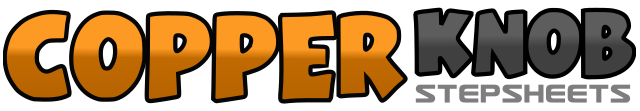 .......Count:64Wall:4Level:Phrased Intermediate NC2S.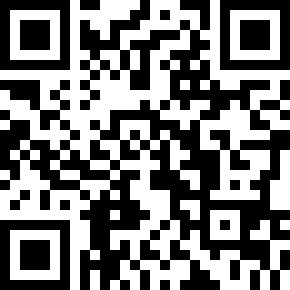 Choreographer:Sunny Jeong (KOR) - November 2020Sunny Jeong (KOR) - November 2020Sunny Jeong (KOR) - November 2020Sunny Jeong (KOR) - November 2020Sunny Jeong (KOR) - November 2020.Music:HERO - Lim Young Woong (임영웅)HERO - Lim Young Woong (임영웅)HERO - Lim Young Woong (임영웅)HERO - Lim Young Woong (임영웅)HERO - Lim Young Woong (임영웅)........1,2&LF rock side with looking back over left shoulder, RF recover with looking forward, LF cross over RF34&RF big step side, LF rock back, RF recover5&6&LF step side, RF cross behind LF, LF step side, RF cross over LF78&LF big step side, RF rock back, LF recover (12:00)1,2&RF ½L backward with LF sweeping from front to front back, LF cross behind RF, RF step side (6:00)34&LF step forward with RF sweeping from back to front, RF cross over LF, RF step side5,6RF rock back, LF recover7,8RF step side with Body rolling, LF recover (6:00)1&2&RF cross behind LF, LF step side, RF step side, LF turn ¼L crossing behind RF (3:00)34&RF step side, LF small step forward, RF small step forward5&6&LF turn ⅛L crossing over RF, RF step side, LF turn ⅛L crossing behind RF, RF step side(12:00)7&8&LF turn ⅛L crossing over RF, RF step side, LF turn ⅛L crossing behind RF, RF point together (9:00)1,2&RF kick forward, RF together ball, LF step forward3,4&RF kick forward, RF together ball, LF step forward5,6&RF rock forward, LF recover, RF step together78LF step big side, RF drag toward LF(9:00)12&RF turn ¼R stepping forward, LF turn ½R stepping backward, RF turn ¼R stepping side34&LF turn ¼L stepping forward, RF turn ½L stepping backward, LF turn ¼L stepping side (9:00)5&6&RF turn ⅛R stepping forward(10:30), LF step together, RF turn ⅛R stepping forward, LF step together (12:00)7&8RF turn ⅛R stepping forward, LF step together, RF step forward (1:30)1,2&LF step forward, RF pivot ½ turn L, LF step forward(7:30)3,4&RF step forward, LF pivot ½ turn L, RF step forward(1:30)5&6&LF rock forward, RF recover, LF rock back, RF recover7,8&LF ¼L rock forward, RF recover, LF step together (12:00)1,2&RF big step side, LF rock back, RF recover3,4&LF big step side, RF rock back, LF recover5,6&RF turn ¼L big stepping side, LF rock back, RF recover(9:00)7,8LF step side with RF sway, RF sway1,2&LF rock back, RF recover, LF step side3,4&RF rock back, LF recover, RF turn ¼L stepping side5,6&LF rock back, RF recover, LF step side78&RF sway, LF sway, RF sway(6:00)1-4; RF step side with sway hold, LF sway hold5-8;RF sway hold, LF sway hold1 2;RF step side with drag, LF step side with drag